Directorio de FuncionariosFotoNombreCargoCorreo InstitucionalTeléfono / Extensión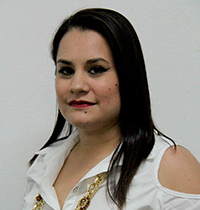 Lic. Mary Carmen Alamina RodríguezCoordinadora de Transparencia y Acceso a la Información Pública.marycarmenrodriguez@villahermosa.gob.mxDirecto:3166324Unidad de Archivo Municipal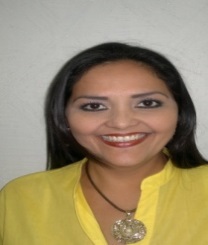 M.D. Marina Monserratt Sánchez ContrerasDepartamento Jurídicomarinasanchez@villahermosa.gob.mxDirecto:3166324Departamento de DifusiónDirecto: 3166324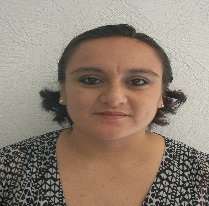 Lic. Karina del Carmen Quijano EspinosaDepartamento de Archivo, Estadística e Informáticakarinaquijano@villahermosa.gob.mxDirecto:3166324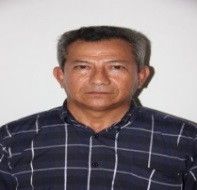 M.D. Moisés Acosta GarcíaDepartamento de Atención al Públicomoisesacosta@villahermosa.gob.mxDirecto:3166324